Ямало-Ненецкий Автономный округГород  Ноябрьск МУНИЦИПАЛЬНОЕ  АВТОНОМНОЕ ОБЩЕОБРАЗОВАТЕЛЬНОЕ УЧРЕЖДЕНИЕ « Средняя образовательная школа №2 с углубленным изучением иностранных языков» Муниципального  образования  города Ноябрьска»Организация физкультурно – оздоровительной 
и
 спортивно – массовой работы 
как одно из условий здоровьесбережение учащихся в школе 
с учетом ФГОС
 через секцию дзюдо Составил:инструктор по физической культуреПаршкова Е.И.                                                              Ноябрьск, 2018г.Для соразмеренности, красоты и здоровья требуетсяне только образование в области наук  и искусства,но и занятия всю жизнь физическими упражнениямиПлатон.Актуальность этого вопроса состоит в томЧто в последние годы наблюдается резкое ухудшение состояния здоровья детей, и поэтому оздоровление детей является одной из основных задач, которые стоят перед обществом.   Анализ сложившейся ситуации показал, что в нашей стране существует низкий уровень мотивации на сохранение и укрепление индивидуального здоровья (отсутствие культурыздоровья).Таким образом, можно сказать, что главная актуальная проблема физического воспитания в свете современных требований  это - охрана жизни и укрепление здоровья школьников и её решение я представляю через реализацию физкультурно - оздоровительного направления, которое является ведущим направлением здоровьесберегающих технологий.Целью своей работы я ставлю: укрепление здоровья, формирование начал здорового образа жизни и ценностных ориентации, направленных на сохранение и укрепление здоровья школьников.Для реализации поставленных целей выдвигаю ряд задач:Оздоровительные задачи:Совершенствовать физические способности, физические качества, умения и навыки в совместной двигательной деятельности детей;охрана и укрепление физического и психического здоровья детей;формирование правильной осанки, гигиенических навыков, совершенствование функций организма, повышение его защитных свойств и устойчивости к заболеваниям средствами движения, дыхательной гимнастики, массажа, закаливания.формирование жизненно необходимых двигательных умений и навыков ребенка в соответствии с его индивидуальными особенностями;создание условий для реализации потребности детей в двигательной активности;выявление интересов, склонностей и способностей детей в двигательной деятельности, реализация их через систему  физкультурно - оздоровительной работы;приобщение к спорту и физической культуре, формирование стойкой мотивации к здоровому образу жизни.В своей работе я использую следующие технологии: методы, формы по реализации здоровьесберегающего направления и укрепления здоровья школьников. Существует несколько направлений здоровьесберегающих технологий и одно из них — физкультурно - оздоровительное, где подразумевается развитие физических качеств, умений и навыков, реализация потребности ребенка в двигательной активности и приобщение к спорту и физической культуре. Именно это направление и реализуется мной, как инструктором по физической культуре, а здоровьесберегающие технологии являются ведущими во всей моей спортивной и физкультурно- оздоровительной работе. Здоровье сберегающие технологии: Сохранение и укрепление здоровьяКоррекционныеОбучение здоровому образу жизни.Используются методы:Игровой метод  – используются очень часто, т.к. этот метод является наиболее комфортным для детей восприятия образовательных задач. Метод строгого   регламентированного упражнения включающий в себя: Корригирующие упражнения (используются упражнения, способствующие формированию правильной осанки и ее коррекции);Ортопедические упражнения – (включение в занятия упражнений для коррекции и профилактики плоскостопия и формирования правильного свода стопы); Акробатика -  (включение элементов гимнастики). Соревновательный метод - (содействует воспитанию волевых  качеств, проявлению максимальной физической и психологической готовности).Используются формы - для реализации оздоровительной работы  по охране жизни и укрепление здоровья школьников;Прогулки на свежем воздухеВнеурочная деятельностьСоревнованияВводная гимнастикаФизкультурные минуткиФизкультурные паузыПодвижные игры на больших переменахВ нашей школе создана система-физкультурно – оздоровительной и спортивно-массовой работы, обеспечивающая сохранение и укрепление здоровья учащихся. Это система объединяет три  основных направления: выполнение государственной обязательной программы по физическому воспитанию на уроках физической культуры. Это программа носит комплексный характер и предусматривает овладение навыками и умениями выполнения физических упражнений в различных видах спорта ( легкая атлетика, гимнастика, спортивные игры, футбол, баскетбол, волейбол). вовлечение учащихся школы во внеурочную деятельность спортивного направления исходя из личного выбора и способностей. В нашей школе работаю пять видов секций (футбол, волейбол, баскетбол, секция дзюдо, ОФП  ( в реализации подготовки детей к сдачам нор ГТО).  проведение регулярных (не мене одного раза в месяц) физкультурно-оздоровительных и спортивно - массовых мероприятий. Школьники участвуют в соревнованиях, начиная с внутри школьного уровня и заканчивая региональным, окружным и всероссийским уровнем.Комплексное применение здоровьесберегающих технологий в моей работе повышает результативность и эффективность физкультурно-образовательного процесса, укрепляет здоровье детей и формирует стойкую мотивацию к здоровому образу жизни.Я хотела  бы остановиться  подробнее и рассказать о своей работе. Для реализации здоровьесберегающих технологий в физкультурно - оздоровительной работе мною, как инструктором по физкультуре, используются все технологии, методы, формы через организацию на  базе нашей школы «секцию дзюдо».  Секцию посещают дети с различными функциональными возможностями, физическими способностями, дети с диагнозом ОВЗ. Во время тренировочного процесса применяю индивидуальный подход к каждому ребенку, через  Метод строгого   регламентированного направления. Т.к. секцию посещают дети с ОВЗ (дети с ослабленным здоровьем), для воспитания волевых качеств, приобретенных навыков в процессе тренировочного занятия, использую соревновательный метод.Главной задачей нового стандарта образования умение социализировать ребенка, моя спортивная секция очень положительно решает эту задачу. Дети становиться крепче, закаливаются морально, становиться уверение в своих силах, что, в свою очередь, положительно сказывается на их успеваемости.   На круговой диаграмме показана посещаемость детей с 2013-2017 уч.г.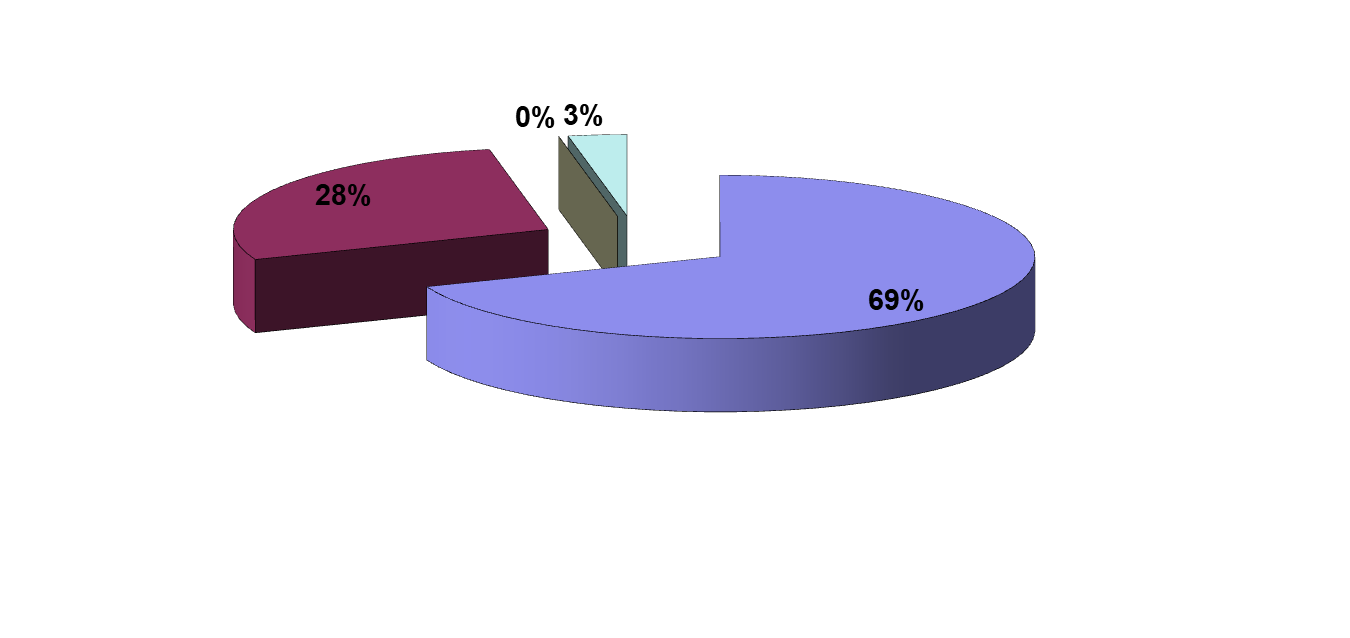 Исходя из проведенного анализа своей работы, можно сделать вывод – что заинтересованность с каждым годом возрастает.Моя работа по закреплению здоровья   идет через беседы, тесную работу с классными руководителями, родителями детей. Условиями успешного проведения занятий считаю:Занятия проводятся в спортивном зале, специализированным под занятия дзюдо.Разнообразие оборудования и инвентаря.Создание эмоционально-положительной непринужденной обстановки на занятии.Учет нагрузки и дозировки в каждой возрастной группе. Нагрузка от минимальной должна возрастать постепенно, т. к. в это время происходит начальный этап адаптации к ней организма.Каждому занятию стараюсь придать развивающий характер, продумать обеспечение активности детей самостоятельности, творчества, развитие индивидуальности и воспитание нравственности.Учитываю интересы, потребности каждого ребенка.Спортивный показатель занимающихся детей в секции повышается.  Мои воспитанники становятся победителями и призерами не  только на городских соревнованиях в городе Ноябрьске,  но и защищают честь города и школы на региональных  соревнованиях и турнирах. Также успешно  выступают за пределами ЯНАО где становятся победителями и призерами.   ЗаключениеПодводя итоги  своей работы, хочется отметить, что внедрение в образовательный процесс современных здоровьесберегающих технологий  оказалось успешным.  В результате проведенной работы у детей и их родителей появилась правильная ориентация на здоровый образ жизни. Сформировалась потребность заниматься физической культурой и спортом, обеспечение и   удовлетворенность самых разнообразных интересов детей.  Данные технологии в обучении способствовали сохранению и укреплению здоровья и обеспечивают успешность обучения школьников. Дети активно включались в организованную образовательную деятельность и получают  знания умения и навыки, предусмотренные образовательной программой.